Грязнова Елена БорисовнаДокладТема: Система эйдетики и мнемотехники  — память без границ.«Учите ребёнка каким-нибудь неизвестным ему пяти словам – он будет долго и напрасно мучиться, но свяжите двадцать таких  слов с картинками, и он усвоит на лету».К. Д. УшинскийЦель: формирование понимания педагогами системы работы по эйдетике и мнемотехники. (слайд 2)«Эйдос» в переводе с греческого — «образ». Эйдетизм — это способность очень ярко представлять себе предмет, которого нет в поле нашего восприятия. Большинство людей умеют это делать. Эйдетик не вспоминает, а как бы продолжает видеть, чувствовать, ощущать то, чего уже нет.  Слова «мнемотехника» и «мнемоника» обозначают одно и тоже – техника запоминания. Они происходят от греческого «mnemonikon» по имени древнегреческой богини памяти Мнемозины – матери девяти муз и обозначают «искусство запоминания». Считается, что это слово придумал Пифагор Самосский (6 век до н.э.).Первые сохранившиеся работы по мнемотехнике датируются примерно 86-82 гг. до н.э., и принадлежат перу Цицерона и Квинтилиана. (слайд 3)Почему  мною выбраны были эти технологии? Потому что система эйдетики основывается на образном мышлении ребенка и полностью соответствует особенностям развития ребенка. Они способствуют гармоничному развитию обоих полушарий мозга, благодаря чему возрастают способности концентрации памяти и запоминания.Система эйдетики и мнемотехники развивает такие важные качества, как:беглость – способность быстро находить решения и генерировать идеи;гибкость – применение разнообразных подходов для решения задачи;оригинальность – умение создавать оригинальные идеи и решения. (Слайд 4)Методы Эйдетики(слайд 5)Метод зрительной прорисовки. Впервые этот метод был подробно описан И.Ю. Матюгином. Его суть заключается в зрительном соединении символов с настоящим изображением, которое является видимым на данный момент. Если человек снова увидит данный предмет или изображение, то сможет с легкостью его воспроизвести. При этом зрительное соединение заключается в мысленной прорисовке поверхности или общего контура символа. Данный метод является отличным способом для быстрого запоминания простых символов и цифр. Например, ребенку предлагается картинка, на которой нужно найти спрятанную цифру. Она может быть изображена в различном положении и иметь нестандартные размеры. 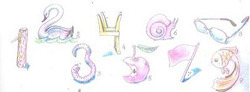 Метод мысленной прорисовки. Символы и слова не просто ассоциируются с предметами, а мысленно прорисовываются их контуры. Данный метод соединяет воображаемые слова с реальными предметами. При этом важно чувствовать все этапы данного процесса: скрип карандаша, движение ваших рук и т.д. Предложите ребенку: мысленно представить что он играет с большим количеством мячей того цвета, который он не может запомнить, мысленно выложить цифру которую учите из конфет и т.д.Методы мнемотехники: (слайды 6,7)метод «крокирования»: использование чертежей, схем, набросков, зарисовок. Также используются мнемотаблицы и коллажи.метод эйдетизма: этот метод заключается в образном мышлении, умении воспроизвести в своей памяти яркие образы, действия с ними. В своей работе можно использовать такие игры, как «Объяснялки»- дети объясняют значение слова, как они его понимают, «На что похожи» - детям показывают картинку, например,              а дети воображают, что это может быть.метод ассоциативных цепочек: он заключается в том, что дети из предложенных слов или набора картинок составляют рассказ – «чепуху», они как бы дурачатся и в такой игре быстро запоминают цепочку слов. Например, слова:     птичка, мяч, листок, котенок и т.д. С этими словами придумываем рассказ "Птичка играет в мяч, мяч обмахивается листочком, листок укусил котенка и т.д." На первый взгляд нам кажется это полной бессмыслицей, а дети каждое слово ассоциируют с каким-либо действием, местонахождением и т.д. Можно провести игры типа «Чего не стало» и «Путаница».метод трансформации: благодаря этому методу мы развиваем мыслительные процессы, фантазию. Например, задание с пластилином, с палочками, с геометрическими фигурами и т.д. Можно использовать такие игры, как «Перевертыши», «Дорисуй-ка»,  «Мартышки», «Новая фигура».метод Цицерона: этот метод запоминания состоит в том, что игрушки, предметы, картинки или слова расположены (т.е. нарисованы, написаны, разложены и т.д.) на разных уровнях. С помощью этого метода мы решаем не только задачу развития памяти, но и, что очень важно для детей, учим их ориентироваться в пространстве, использовать в своей речи предлоги. Например, игра "Магазин игрушек" - на столе под покрывалом стоит много игрушек, дети   смотрят на них 60 секунд, потом отворачиваются и воспитатель изменяет их расположение.метод опор: дети запоминают при помощи связывания по смыслу определенных слов, звуков, цифр и т.д. Например, игра «Запомни звуки», «Вспомни картинку», «Придумаем мультик».Основа эйдетики (слайды 8-16)Запоминаем словаСамое простое для ребенка — составить из них необычный рассказ, в котором слова следуют друг за другом. Например, даны слова: ресницы, гусь, море, стул, велосипед. Попросите ребенка придумать историю, которая наверняка ему отлично запомнится. Например: "Хлопая ресницами, стоял гусь и глядел на море, по которому плыл стул, а на берегу, выброшенный волной, лежал велосипед". Такой метод можно закрепить с помощью списка вещей, которые ребенок должен надеть перед выходом на улицу (комбинезон, свитер, шапка, шарф, варежки, носки, сапоги). Другой вариант: попробуйте вместе придумать стишок. Проговаривая его, ребенок должен представлять картинку и (желательно) последовательность предметов.Фонетические ассоциацииЭтот метод хорошо применять при запоминании иностранных слов и телефонов.Суть метода - в удачном подборе созвучных ассоциаций к иностранному слову. Например, латинское слово: musculus (мускулус) - МЫШОНОК. Созвучное русское слово МУСКУЛЫ. Можно представить картинку из созвучного слова МУСКУЛИСТЫЙ МЫШОНОК.carota (карота) - МОРКОВЬ. Созвучное ему слово КАРЕТА и т.д.Запоминаем движенияТут вам помогут любимые сказочные персонажи. Например, надо запомнить движения танца — шаг вправо, шаг влево, прыжок на месте, хлопок в ладоши, поворот на месте. Пусть это будет Человек-Паук, который уворачивается от ударов врага, отступая вправо, влево, потом перепрыгивает через карниз, хлопком в ладоши пускает паутину и, повернувшись на месте, убегает. Сначала придумывать эти истории придется вам, но скоро ребенок и сам станет проявлять инициативу.Запоминаем картинки или образыНаучите ребенка превращать задуманное в рассказ. Приготовьте карточки с изображениями животных, предметов обихода, природы. К каждым 5-10 картинкам нужно придумать рассказ на тему путешествия, спорта, учебы или дружбы. Развитие памяти и внимания в будущем поможет ребенку быстро выучить буквы и слоги, складывать из них слова и запоминать их. Используя ассоциации, малыш развивает способность быстро находить оригинальные решения и идеи. Система эйдетики учит детей запоминать без зазубривания, взяв за основу ассоциации и запоминающиеся особенности предметов. Например, нужно запомнить слово boy (мальчик). Можно придумать рифму "идет с тобой" и нарисовать шагающего мальчика — эта картинка и фраза точно отложатся в памяти ребенка. Дети вообще хорошо запоминают то, что нарисовано. Ведь это не придуманный, а реальный (пусть и на бумаге) образ. Поэтому так часто метод ассоциативного рисунка применяется в заучивании стихотворений. Еще бы, слушать стихи любят все дети, а вот повторить их может далеко не каждый. Значит, стихотворение нужно... нарисовать — последовательно и понятно. Какие-то слова изобразить не получится, но это не страшно. Глядя на рисунок, ребенок сможет повторить стихотворение, а когда сделает это несколько раз, оно прочно засядет у него в памяти."Что изменилось?"Поставьте на стол несколько предметов, среди которых будут шарики, кубики, раскрытая книжка, карандаш, кукла. Попросите ребенка назвать каждую вещь и постараться запомнить их. После этого переставьте игрушки и накройте простыней или полотенцем. Задача ребенка — угадать, где какой предмет находится. А чтобы запомнить, что было на столе, стоит опять же обратиться к методу рассказа.ОживлениеЭтот метод хорошо развивает фантазию и образное мышление.Когда я смотрю на КРУГ, он превращается в ГОЛОВУ мальчика. Мальчик куда-то смотрит и при этом вытянул ШЕЮ - это ПРЯМОУГОЛЬНИК. Дальше вижу ПЛЕЧИ - это КВАДРАТ. УЛЫБКА - это ТРЕУГОЛЬНИК. Застывшие фигуры с помощью оживления превращаются в улыбающегося мальчика.Система эйдетики — это игра, благодаря которой ребенок быстро и легко запоминает слова, числа, стихи, а позже — даты, сложные определения, иностранные языки. Важно постоянно возвращаться к этой игре — гуляя, обращать внимание, что дерево похоже на семерку, в окошке спряталась четверка, а бабочка, сложившая крылья, напоминает тройку. Как запомнить, какие автобусы идут от детского сада до дома? Очень просто: 73 — дерево, на котором сидит бабочка, и 28 — лебедь в очках.По ассоциациям предложить педагогам  консультациюЦветовые ассоциации. Для этого вида работы нужны карточки с нарисованными пятнами различных цветов, но не цветные изображения предметов или явлений.Воспитатель дает ребенку или же показывает всей группе картинку с пятном определенного цвета. Задача каждого – выбрать среди картинок разных предметов именно то, изображение которой у него ассоциируется с заданным цветом. Ребенок обязательно должен обосновать ответ.Ассоциации, связанные с геометрическими фигурами. Для этого вида работы вам понадобятся картинки с изображениями геометрических фигур и различных предметов.Вопросы задавайте аналогично: «У меня есть круг. О каких предметах вы подумали?»Тактильные ассоциации. Для этого вида работы нужно иметь набор тактильных картинок, которые предложил профессор, доктор педагогических наук Игорь Матюгин. Основная идея этих карт заключается в том, что каждая из них имеет свою фактуру: мех, наждачная бумага, фланель, веревка, палочки, капельки воска, велюр...К коллекции можно добавить карточку с пуговицами, гречкой, кусками проволоки, с дерматиновым покрытием.Принципы работы остаются такими же, как и в предыдущих видах работы: «О чем ты подумал, прикоснувшись к этой картинка?» (я подумал про зайчика, потому что он пушистый.....)Предметные ассоциации. Этот вид ассоциации предусматривает установление связей предметов или между собой, или с их признаками. Для использования этого приема вам нужно иметь набор разных предметов: ниточку, палочку, трубочку, бумажку, кусок ткани, шишку, каштан, камушек, ракушку, монетку, пуговицу.Воспитатель берет нитку: говорит: «Длинное и гибкое». О чем вы подумали? Или вы держите монетку и говорите: «Круглое и железное». О чем вы подумали? (банка, ее закрывают крышкой..)Игры по методу частичного показа. Для этой игры изготовлен домик с окошком (размер окошка соответствует размеру картинки). В окошке есть ставни.Звуковые ассоциации. В эйдетике применяются аудио записи различных звуков и шумов. Можно создать целую коллекцию звуков, распределив по разным группам: бытовые шумы, звуки природы, музыкальные звуки, звуки улицы и тому подобное. Еще есть второй способ использования звуков.Нужно сделать мешочки и положить в них различные предметы, порождающих звуки. Например: в один мешочек положите бумагу, в другой-монеты, в другие – коробочку с пластмассовыми шариками, камешками, фасолью и тому подобное. Ставим перед ребенком на наборном полотне ряд предметных картинок (книга, лук, еж, листок) и с помощью звукового мешочка с целлофановой бумагой предлагаем выбранный звук, после чего спрашиваем: «О чем ты подумал, услышав этот звук?»(я подумал о книге, потому что когда ее листают, страницы шуршат). Не стоит отгадывать, что находится в мешочках, важно создавать ассоциативные образы звуков. Кроме того, нужно подготовить стакан с водой, трубочку, дудочку, свисток, музыкальный молоток. Предлагайте звук, например, звон монеток спросите: «О чем вы подумали, услышав этот звук?» Старайтесь прятать за ладонью эти источники звуков, которые не можно положить в мешочек: ножницы, дудочку, стакан с водой ...Вкусовые ассоциации. Пожалуй, не найдется ни одного воспитателя, который бы не играл с детьми в игру «Отгадай на вкус». Но эйдетика не предусматривает угадывать. Вопрос будет такой же, как раньше: «О чем вы подумали?» Для детей старшего возраста можно использовать комбинации сладкое и горячее, соленое и холодное. По желанию можно дать еще тактильно-вкусовые ощущения: хрустящий, сочный, твердый, жидкий и т. п.Обонятельные ассоциации. Обонятельный анализатор – это, пожалуй, самый маленький из всех названных. Поэтому привлекая его к работе с малышами, нужно быть особенно осторожным, поскольку способность воспринимать различные ароматы еще не достаточно изучена. Можно использовать обонятельные коробочки с разными ароматами: духов, мятным ароматом, ароматов трав, специй.Для развития ассоциативного мышления используют друдлы-это загадка – головоломка; рисунок, о котором невозможно четко сказать, что это такое. Так круг дети могут превратить в солнышко, цветочек, яблоко, очки. Друдлы понадобятся на любом занятии.Игры и упражнения по мнемотехнологии продолжают и дополняют эйдетику: (слайд 17)

 «Чтение письма по рисунку»
 «Цепочка слов»,
 «Кто больше запомнит слов»
«10 слов» и т.п.
«Что изменилось?», «Чего не стало?»
«Кто ушёл?»
«Кто позвал?»
«Развесим и соберём слова»
«Парные открытки»
«Узнай на ощупь»
«Чудесный мешочек»
«Узнай на вкус» и другие.В своем выступлении я смогла учесть и показать только не большие возможности этих технологий.  Работать в  этом направления  я буду продолжать.Вывод: Эйдетика и мнемотехнология – взаимо дополняемые технологии, которые направленны на познавательно-речевое развитие ребенка. Начинать учить детей работать с этими технологиями оптимально не раньше 3- 4 лет.  (слайд 18)